Name of Journal: World Journal of PsychiatryManuscript NO: 87497Manuscript Type: ORIGINAL ARTICLEObservational StudySurviving the shift: College student satisfaction with emergency online learning during COVID-19 pandemicZhai XY et al. Emergency online learning satisfaction related factorsXiao-Yan Zhai, Dong-Chuan Lei, Yan Zhao, Peng Jing, Kun Zhang, Ji-Ting Han, Ai-Hua Ni, Xue-Yi WangXiao-Yan Zhai,  Institute of Mental Health of Hebei Medical University, Department of Clinical Psychology, Hebei General Hospital, Shijiazhuang 050051, Hebei Province, ChinaPeng Jing, Ai-Hua Ni, Department of Clinical Psychology, Hebei General Hospital, Shijiazhuang 050051, Hebei Province, ChinaDong-Chuan Lei, Sculpture Institute, Hebei Academy of Fine Arts, Shijiazhuang 050700, Hebei Province, ChinaYan Zhao, Department of Pathogenic Biology, Hebei Medical University, Shijiazhuang 050017, Hebei Province, ChinaKun Zhang, Basic Medical College, Hebei Medical University, Shijiazhuang 050017, Hebei Province, ChinaJi-Ting Han, Department of Media Art, Shijiazhuang Information Engineering Vocational College, Shijiazhuang 052160, Hebei Province, ChinaXue-Yi Wang,  Institute of Mental Health of Hebei Medical University, Psychiatric Department of the First Hospital of Hebei Medical University, Shijiazhuang 050031, Hebei Province, ChinaAuthor contributions: Wang XY and Ni AH contributed to conception and design of the study; Jing P organized the database; Zhao Y, Zhang K, Lei DC, and Han JT collected data; Zhai XY performed the statistical analysis and write the article; All authors contributed to manuscript revision, read, and approved the submitted version.Corresponding author: Xue-Yi Wang, PhD, Chief Doctor, Institute of Mental Health of Hebei Medical University, Psychiatric Department of the First Hospital of Hebei Medical University, No. 89 Donggang Road, Shijiazhuang 050031, Hebei Province, China. 070@hebmu.edu.cnReceived: August 13, 2023Revised: November 2, 2023Accepted: December 4, 2023Published online: December 19, 2023AbstractBACKGROUNDThe coronavirus disease 2019 (COVID-19) epidemic disrupted education systems by forcing systems to shift to emergency online leaning. Online learning satisfaction affects academic achievement. Many factors affect online learning satisfaction. However there is little study focused on personal characteristics, mental status, and coping style when college students participated in emergency online courses. AIMTo assess factors related to satisfaction with emergency online learning among college students in Hebei province during the COVID-19 pandemic. METHODSWe conducted a cross-sectional survey of 1600 college students. The collected information included demographics, psychological aspects of emergent public health events, and coping style. Single factor, correlation, and multiple linear regression analyses were performed to identify factors that affected online learning satisfaction. RESULTSDescriptive findings indicated that 62.9% (994/1580) of students were satisfied with online learning. Factors that had significant positive effects on online learning satisfaction were online learning at scheduled times, strong exercise intensity, good health, regular schedule, focusing on the epidemic less than one hour a day, and maintaining emotional stability. Positive coping styles were protective factors of online learning satisfaction. Risk factors for poor satisfaction were depression, neurasthenia, and negative coping style.CONCLUSIONCollege students with different personal characteristics, mental status, and coping style exhibited different degrees of online learning satisfaction. Our findings provide reference for educators, psychologists, and school administrators to conduct health education intervention of college students during emergency online learning.Key Words: COVID-19; Emergency online leaning; Online learning satisfaction; College students; Mental status; Coping style; Distance education; Psychiatric status©The Author(s) 2023. Published by Baishideng Publishing Group Inc. All rights reserved.Citation: Zhai XY, Lei DC, Zhao Y, Jing P, Zhang K, Han JT, Ni AH, Wang XY. Surviving the shift: College student satisfaction with emergency online learning during COVID-19 pandemic. World J Psychiatry 2023; 13(12): 1106-1120URL: https://www.wjgnet.com/2220-3206/full/v13/i12/1106.htmDOI: https://dx.doi.org/10.5498/wjp.v13.i12.1106Core Tip: We evaluated satisfaction with online learning and its associated factors, specifically demographic variables, mental status, and coping style of Chinese college students who participated in emergency online courses during the coronavirus disease 2019 pandemic. Little study has been focused on online acceptance of education. Our findings provide reference for educators, psychologists, and school administrators to conduct health education intervention.INTRODUCTIONThe SARS-CoV-2 [hereafter referred to as coronavirus disease 2019 (COVID-19)] pandemic disrupted the educational, economic, and social systems of many countries[1]. To reduce the spread of the virus, countries adopted diverse control strategies such as lockdown and social distancing. COVID-19 hampered education by disrupting student learning goals in many disciplines[2]. The Chinese Ministry of Education suggested “suspending classes without suspending learning”. Students across the nation were required to stay at home, and emergency online learning was widely practiced in February 2020[3]. College students urgently turned to distance education to minimize the pandemic’s negative impacts on health[4]. Teachers and students were suddenly thrust into an unplanned, unwanted, uncharted, online learning experiment during COVID-19-mandated confinement. This transition increased workload, altered curricula, and eliminated hands-on experiences. In online education, students had to act more autonomously and take more responsibility for their learning[5]. Students from various backgrounds and places were required to adapt to new environmental, technological, and psychological learning conditions that may have affected academics[4,6,7]. The COVID-19 pandemic impacted a cascade of detrimental effects on college student academic performance[8]. Online learning may have been an approach to ensure student knowledge and practice in this special period, although consideration of student satisfaction is mandatory to improve academics[9]. Learning satisfaction reflects how students view their learning experiences, a crucial indicator of online learning effectiveness that is related to academic achievement[10]. The effect of online learning quality on student performance was strongly mediated by satisfaction with online learning, and ensuring student satisfaction can increase the academic success of both the institution and the student[11]. Surveys of online learning satisfaction during the COVID-19 pandemic show conflicting results. Yekefallah et al[10] reported that 59% of college students had poor satisfaction with online learning. Arain et al[12] found that the level of satisfaction was only 30% among medical students. Wilhelm et al[13] found that undergraduate students reported lower levels of learning, engagement, and confidence with the course materials during remote teaching compared with the face-to-face portion of the class. Conversely, Eansor et al[14] showed that online learning had high satisfaction levels, and student knowledge scores and self-confidence were raised because of rich online educational resources and the ability to support asynchronous and synchronous communication between students and teachers and between the students themselves[15]. These differing findings make it necessary to clarify satisfaction with online learning and factors that affect satisfaction to provide effective and targeted interventions for academics and mental and physical health.Student factors, instructor performance, system quality, and course evaluations all affect online learning satisfaction. Mohammed et al[16] found that student factors and system quality were the main elements that influenced student satisfaction. Online learning satisfaction during the COVID-19 lockdown has been assessed by self-efficacy and teacher attitude towards technology integration[17], the interaction between learners and content and lecturers and learners[18], higher education teacher emotional experiences[19], internet connectivity[20], curriculum arrangement[16], and learning environment[21]. Furthermore, the COVID-19 pandemic and related restrictions could impact mental health; college students and young adults had a high prevalence of anxiety, depression, sleep problems, and suicidal ideation[22]. Ionescu et al[23] reported that the higher the psychopathology scores, the less online learning satisfaction. Self-directed learning was negatively associated with negative emotions[24]. In addition, University period is a critical time for shaping a student’s personality and developing talents; college students have unique psychological characteristics[25]. However, it is not clear which personal characteristics (demographic variables) and which emotions, e.g., depression, fear, neurasthenia, compulsive anxiety or hypochondria, exerted important effects in online learning satisfaction early in the epidemic. Furthermore, coping style is a cognitive and behavioral feature that individuals adopt when facing stressful situations and events. Coping style has a positive and a negative dimension[26]. Positive coping helps individuals to actively manage adversity, which involves asking for advice and finding solutions to adjust to stressors quickly and maintain mental well-being. Negative coping includes social withdrawal and avoidance. Negative coping can increase anxiety and depression and increase the degree of procrastination, which have a negative effect on academic performance[27]. Positive coping is a protective factor for mental health[28]. Nevertheless, factors associated with emergency online learning satisfaction such as coping style have not been adequately defined for the specific pandemic period. Thus, we measured the influence of different characteristics of college students, their psychological state and coping style on their learning satisfaction. Our findings will provide references for colleges to conduct accurate mental health education for students and ensure student satisfaction with online courses. Also, our findings provide understanding of the challenges to fostering a productive learning environment threatened by epidemic outbreak and economic uncertainty.MATERIALS AND METHODSStudy designThis study was a cross-sectional investigation. An online questionnaire was generated by Wenjuanxing. Wenjuanxing is a web-based, widely used, open questionnaire platform which was developed by the Changsha Ranxing Information and Technology Limited Company. A General Information questionnaire, Psychological questionnaire for Emergent Events of Public Health, and a Simplified Coping Style Questionnaire (SCSQ) were used to measure online satisfaction with learning and associated factors, particularly personal characteristics, mental status, and coping style.Participants and data collectionStudy participants were undergraduates from four colleges and universities, Hebei Medical University, Hebei Normal University, Hebei Academy of Fine Arts, and Shijiazhuang Information Engineering Vocational College. Convenience sampling was used to select participants. Data collection was conducted between March 23, 2020 and April 9, 2020. Because of the pandemic, the students remained at home in different cities and received electronic questionnaires by WeChat. The questionnaire was distributed by school administrators or teachers.Ethics statementThe study protocol was approved by the Ethics Committee of Hebei General University and complied strictly with ethical requirements. Ethics Review No. (2020) scientific ethics No. (30). All participants provided prior informed consent. Participants were informed that they were free to withdraw at any time. Participants were asked to respond on their own merits and complete survey items in accordance with standardized guidelines. Participant identities were anonymous.General information questionnaireThe questionnaire was designed to investigate mainly demographic and sociological data, i.e., gender, age, current role, grade, nationality, family location, academic year, monthly household income, parents’ education, online status, average daily time paying attention to the epidemic, and whether bored at home for long time. In addition, online learning satisfaction, exercise intensity, and health status scores during the epidemic were rated 1-10 from “very dissatisfied or weak or poor” to “very satisfied, strong, good”. Satisfaction scores were defined as poor (1-3), general (4-6), and good (7-10) for online courses.Psychological Questionnaire for Emergent Events of Public HealthMental status was assessed with Psychological Questionnaire for Emergent Events of Public Health[29]. This questionnaire is composed of 25 items of five subscales, depression, neurasthenia, fear, compulsion-anxiety, and hypochondria. Each item is scored according to a four-point Likert scale (0 = seldom to 3 = severe) or (0 = seldom to 3 = always). The higher the score of a dimension, the more serious the emotional reaction. The prompt “Possible attitude or practice toward COVID-19” was set to match the actual situation of this survey. The Cronbach’s α of the questionnaire for this assessment was 0.776.SCSQCoping styles were assessed with the SCSQ[30]. This questionnaire reflects the attitudes and practices adopted when one experiences setbacks or difficulties. The questionnaire included 20 items in 2 dimensions: Positive coping styles (12 items, e.g., try to look on the bright side, find different ways to solve a problem) and negative coping styles (8 items, e.g., relieve troubles by smoking and drinking, imagine a miracle will come). A 4-point scale was used for each item (0 = never, 1 = seldom, 2 = often, and 3 = always). The total score of the positive coping subscale was from 0 to 36, and the total score of the negative coping subscale was from 0 to 24. High scores reflected high levels of the indicated coping style. The internal consistency coefficients of the positive and negative coping subscale were 0.890 and 0.680, respectively.Data analysisQuantitative data were analyzed with descriptive and exploratory methods. First, the skewness and kurtosis values were used to determine whether the data were normally distributed. Data were skewed, continuous variables were expressed as median (interquartile range) and were assessed by Mann–Whitney test or Kruskal-Wallis H test. Second, the correlation of variables was represented by Pearson’s and Spearman’s coefficients based on the type of data. Third, multiple linear regression was performed to identify predictors of online learning satisfaction. All statistical analysis was performed using SPSS 22.0 (IBM Corporation). All tests were within the 95% confidence interval. When the confidence interval did not include zero, the mediating effect was significant at P < 0.05. A two-tailed P value of less than 0.05 was considered statistically significant.RESULTSDescriptive statisticsWe collected 1600 questionnaires, of which 1580 (98.6%) were effective. The average answer time was 294 ± 165 S. The average age of the participants was 19.9 years (range 17-29 years). There were 342 men (21.6%) and 1238 women (78.4%). There were 191 (12.1%) medicine and 799 (50.6%) and 590 (37.3%) arts and science students. Online learning satisfaction was poor for 3.9% (61/1580) of participants, general for 33.2% (525/1580), and good for 62.9% (994/1580).Demographic characteristics and single factor analysisTable 1 lists demographic characteristics and single factor analysis. In the online learning satisfaction dimension, we found statistical significance (P < 0.05) for age, major, academic year, family location, online status, average time attention to epidemic, whether following a regular schedule, whether bored at home, health condition, and exercise intensity.Correlation analysis of online learning satisfaction, mental status, and personal characteristicsWe assessed the correlation matrix for all study variables (Table 2). Correlation analyses showed that fear, compulsion-anxiety, positive coping style, father's education, online status, exercise intensity, health condition, whether on a regular schedule, and whether bored at home were positively associated with online learning satisfaction. However, depression, neurasthenia, hypochondria, negative coping style, age, and average time of attention to the epidemic were negatively correlated with online learning satisfaction.Multiple linear regression of online learning satisfactionTo avoid interaction and multicollinearity, we constructed three models. The dependent variable was learning satisfaction, after confounding factors were excluded. Online learning at schedule, strong exercise intensity, good health, regular schedule, paying attention to epidemic less than one hour, and not bored at home had positive effects (P < 0.05) on online learning satisfaction (Table 3). There was no statistical significance for other independent variables. Depression and neurasthenia had significant negative effects on online learning satisfaction, whereas fear positively affected online learning satisfaction (P < 0.05; Table 4). Positive coping had a significant positive effect on satisfaction with online courses, whereas negative coping had a significant negative effect (P < 0.05; Table 5). DISCUSSIONThe COVID-19 epidemic disrupted education systems, and college students had to turn to distance education quickly. Online learning satisfaction affected academic achievement. As such, it is critical to assess online learning satisfaction, and we need to be aware of some implications. In this study, we showed a relation between online learning satisfaction, personal characteristics, mental status, and coping style. We propose recommendations and solutions to enhance student online learning satisfaction.We found that online learning satisfaction was reported good by 62.9% (994/1580) of study participants, but nearly half of college students were less satisfied with their studies. Similarly, Maqableh and Alia[31] found that more than a third of surveyed undergraduate students were dissatisfied with the online learning experience. Our results might suggest that emergency online learning could be an optional approach when surviving the shift during the COVID-19 pandemic. On the basis of similar studies, we suggest that a more plausible explanation is that online learning laid a good foundation for promoting interest, effective in learning because of its unlimited access, ease of use, flexibility, innovation, repeatedly watching for the future and review, and online learning was effective, applicable and acceptable in education[32]. However the challenge is to find the associated factors and take measures to improve satisfaction according to those factors.Our findings indicated that college students who participated in online learning at schedule were more satisfied than students who could not get online either because of a lack of a schedule or no network accessibility. That is to say, online learning satisfaction may be related to the degree of participation. Similarly, Hensley et al[33] found that students who were able to participate in online courses at schedule had greater learning satisfaction and were more likely to complete their courses successfully. Also, mobile connections and the quality of internet were main factors related to student negative emotions that associated with the quality, performance, and timeliness of study obligations[34]. We suggest forming a home-school joint mechanism, constructing more and improving existing networks, and urging students to attend classes at schedule, to enhance participation and increase online learning satisfaction.We found that strong exercise intensity, good health, and regular schedule were positively associated with learning satisfaction. Zhang et al[35] reported that college students who participated in physical activity < 3 d/wk had symptoms of depression compared with students who exercised ≥3 d/wk. There was also an interaction between long screen use, less physical activity, and symptoms of depression. High levels of depression were associated with difficulty in paying attention to academics[36] and ultimately deficient learning satisfaction. A poor physical condition leads to lack of energy, which directly affects learning satisfaction. College students who work and sleep irregularly often use the screen too long before going to bed; this behavior can cause sleep deprivation and sleep rhythm disorder, increased sleep-related disorders[37], induced adverse emotions such as anxiety and depression[38], affected cognitive function and learning[39], and eventually poor learning satisfaction. Also, sleep disturbance predicts the development and persistence of posttraumatic stress disorder and depression[40] which impair health and academic performance. Therefore, we suggest that a network interactive platform of individual-family-school-society should be established as an effective linkage mechanism to make sports and exercise programs congenial and encourage college students to participate in sports and exercise at home, or receive exercise prescription teaching to mobilize student initiative, enthusiasm, an consciousness, and to expand personalities[41]. As well, students need to keep regular bedtimes and wake-up times to promote physical and mental health and ensure online learning satisfaction.Our data suggest that low levels of online learning satisfaction were more likely to be reported by students who spent more than one hour per day looking for information about COVID-19. Previous studies have been focused on the relation between depression, anxiety, and online learning satisfaction. Wong et al[42] reported that students who had poor online learning satisfaction were more likely to experience stress. Kecojevic et al[36] found that students who spent more than an hour a day searching for information about COVID-19 were more likely to report higher levels of anxiety, depression, and somatization. These findings demonstrate that excessive attention to the epidemic was associated with high levels of anxiety, depression, and difficulty paying attention to academics, which led to low academic satisfaction. Additionally, there should be organized learning about COVID-19 to improve protection skills and avoid gossip and information overload.Our findings indicate that college students who were bored staying at home for a long time were more likely to experience poor online learning satisfaction. Giusti et al[43] reported that students who studied at home either alone or with classmates were nearly three times more likely to have poor academic performance. Li et al[44] found that college students who lived at home for a long time tended to lack social interaction and support, and they felt lonely; family dysfunction, low social support, and low physical exercise have negative impacts on mental status. Similarly, Wissing et al[45] mentioned that perceived peer support can promote collaborative learning and improve medical student learning satisfaction and participation. Therefore, in a special period of limit, we suggest that relevant organizations guide college students to increase contact and interaction with teachers and classmates and provide social and family support to promote positive feelings of long-term home confinement.We found that high levels of depression and neurasthenia and negative coping styles had negative effects on online learning satisfaction, whereas positive coping styles had positive effects. On the basis of the control-value theory, investigators consider academic emotion to be an important factor that affects student learning satisfaction and academic performance in online learning context; negative adaptive coping strategies are associated with depression and anxiety[46]. Loneliness causes depression and anxiety, whereas procrastination completely mediates the effect of depression on academic performance[47]. Neurasthenia did not disappear; it continues to enjoy a marginal life in international classification schemes and is a common diagnosis in China[48]. Also, International Classification of Diseases (ICD)-11 Bodily Distress Disorder encompasses Neurasthenia which in the ICD-10 was classified in the grouping of “Other neurotic disorders”[49]. Huang et al[50] reported that 23.5% of adolescents were prone to anxiety, of which 1.7% had severe anxiety, and 26.3% of adolescents were prone to depression, of which 1.4% had severe depression. Therefore, on the basis of a study by Liu et al[51], we suggest that college students who experienced depressive disorders not only need support and personalized interventions from educators and school administrators, but also they need professional interventions such as cognitive behavioral therapy and online medication therapy from psychologists and psychiatrist. College student personality and psychology are still in a period of maturation. The coping styles of college students are closely related to their psychological health and learning satisfaction. Positive, mature coping is a protective factor of mental health, and it promotes developing individual adaptation. Negative, immature coping has a negative effect on mental health. To alleviate symptoms of depression, young adults who experience stressful life events may need to reinforce problem-focused coping and minimize emotion-focused coping strategies[52]. Therefore, we suggest that educators train student positive coping styles when conducting psychological intervention and educate and help students to adopt positive coping styles such as self-adjustment, help-seeking, and problem-solving. Doing so will improve college student mental health and online study satisfaction.Our study may have some limitations. Considering differences in individual physical quality and endurance, we choose the ten grades of exercise intensity and did not use the sports scale. A standardized exercise intensity scale can be used to further refine our study. Interestingly, we found that fear was positively related to online learning satisfaction. As is well known, moderate anxiety or fear of failure in learning can motivate, and high fear of COVID-19 may have kept college students alert, promoted study of relevant topics, and mobilized their subjective initiative to respond positively, which may have increased online learning satisfaction. However, Al-Nasa'h et al[53] reported that fear of COVID-19 diminished the satisfaction of online learning. This difference may be related to differences in scales, sample sizes, and regions used in each study. We enrolled a large number of participants located in one metropolis of China. Hence, samples from other contexts are needed to assess the generality of our findings.CONCLUSIONOur findings enrich our understanding about the impact of the COVID-19 pandemic on satisfaction of the college population toward emergency online learning. Although there was high online learning satisfaction, online education is still an imperfect substitute for in-person learning. College student online learning satisfaction was affected by whether it was scheduled and by depression, neurasthenia, fear, exercise intensity, attention to the epidemic, emotion at home, and coping style during the early stage of COVID-19. We suggest that college students with different characteristics should receive attention at different levels. Psychological intervention should be conducted, publicity and knowledge about COVID-19 should be strengthened, interaction between teachers and students and classmates should be strengthened when teaching online, and support from family and school should be enhanced to alleviate bad emotions that affect online learning satisfaction. Additionally, online group or individual psychological assistance, even psychotropic drugs for high-risk groups, should be made available. Students should adjust coping style and strengthen psychological defense skills. Students, families, schools, and the community can establish a joint mechanism. Related institutions can form mental health guidelines to promote safe and effective learning and a healthy life.ARTICLE HIGHLIGHTSResearch backgroundThe coronavirus disease 2019 (COVID-19) pandemic disrupted all facets of everyday life. Students turned to online education to minimize the pandemic’s spread and negative impacts on health. Students from various backgrounds and places were required to adapt to new learning conditions. Student learning satisfaction is a crucial indicator of the effectiveness of online learning that is related to academic achievement.Surveys of online learning satisfaction during the COVID-19 pandemic show inconsistent results. Some studies showed that the higher the psychopathology scores, the less online learning satisfaction. University period is a critical time for shaping a student’s personality and developing talents, they have unique psychological characteristics. However, it is not clear which personal characteristics (demographic variables) and which emotions, e.g., depression, fear, neurasthenia, compulsive anxiety or hypochondria, had important effects in online learning satisfaction early in the pandemic. Furthermore, coping style is a cognitive and behavioral feature that individuals adopt when they face stressful situations and events. Coping style has a positive and a negative dimension. Positive coping helps individuals to actively manage adversity. Negative coping includes social withdrawal and avoidance. Negative coping can increase anxiety and depression and increase the degree of procrastination, which have negative effects on academic performance. Positive coping is a protective factor for mental health. Nevertheless, factors associated with emergency online learning satisfaction such as coping style have not been adequately defined for the specific pandemic period.Research motivationOur study will clarify satisfaction with online learning and identify personal characteristics and the emotions that had important effects on online learning satisfaction early in the pandemic. Furthermore, this study will clarify which coping style was associated with emergency online learning satisfaction in the specific period. Our findings will provide references for colleges to conduct accurate mental health education and ensure student satisfaction with online courses for a good quality academic experience and metal health.Research objectivesOur objective is to provide references for colleges to conduct accurate mental health education for students and ensure their satisfaction with online courses. In addition, we will explain challenges to fostering a productive learning environment threatened by epidemic outbreak and economic uncertainty.Research methodsWe measured the influence of college student psychological states and coping styles on their learning satisfaction. Measurements were based on questionnaires designed to investigate mainly demographic and sociological data, i.e., gender, age, current role, grade, nationality, family location, academic year, monthly household income, parents’ education, online status, average daily time paying attention to the epidemic, and whether bored at home for long time. Mental status was assessed with the Psychological Questionnaire for Emergent Events of Public Health (PQEEPH). The PQEEPH scale is specially designed for public health emergencies; it is composed of 25 items of five subscales, i.e., depression, neurasthenia, fear, compulsion-anxiety, and hypochondria that describe emotional status precisely and in detail. Coping styles were assessed with the Simplified Coping Style Questionnaire. Quantitative data were analyzed with descriptive and exploratory methods. First, the skewness and kurtosis values were used to determine whether the data were normally distributed. Data were skewed, continuous variables were expressed as median (interquartile range) and were assessed by Mann–Whitney test or Kruskal-Wallis H test . Second, the correlation of variables was represented by Pearson’s and Spearman’s coefficients based on the type of data. Third, multiple linear regression was performed to identify predictors of online learning satisfaction. All statistical analysis was performed using SPSS 22.0 (IBM Corporation). All tests were within the 95% confidence interval.Research resultsWe collected 1600 questionnaires, of which 1580 (98.6%) were effective. Online learning satisfaction was poor for 3.9% (61/1580) of participants, general for 33.2% (525/1580) participants, and good 62.9% (994/1580). Demographic characteristics and single factor analysis showed statistical significance (P < 0.05) for age, major, academic year, family location, online status, average time attention to epidemic, whether following a regular schedule, whether bored at home, health condition, and exercise intensity. Correlation analysis of online learning satisfaction, mental status, and personal characteristics showed that fear, compulsion-anxiety, positive coping style, father's education, online status, exercise intensity, health condition, whether on a regular schedule and whether bored at home were positively associated with online learning satisfaction. Depression, neurasthenia, hypochondria, negative coping style, age, average time of attention to the epidemic were negatively correlated with online learning satisfaction. Multiple linear regression of online learning satisfaction showed online learning at schedule, strong exercise intensity, good health, regular schedule, paying attention to epidemic less than one hour, and not bored at home had positive effects (P < 0.05) on online learning satisfaction. Depression and neurasthenia had significant negative effects on online learning satisfaction, whereas fear had positive effects (P < 0.05). Positive coping had a significant positive effect on satisfaction with online courses, whereas negative coping had a significant negative effect (P < 0.05).Research conclusionsThe new theory is that this study assessed factors especially on personal characteristics, mental status, and coping style related to satisfaction with emergency online learning among college students during the COVID-19 pandemic. Little study has been focused on online acceptance of education in early time of COVID-19 pandemic. Our findings provide reference for educators, psychologists, and school administrators to conduct health education intervention.The new method we used is the PQEEPH. This scale is specially designed for public health emergencies, it is composed of 25 items of five sub scales, depression, neurasthenia, fear, compulsion-anxiety, and hypochondria which describe the emotional status detailed and precisely.Research perspectivesOn the basis of our methods and findings concerning factors that affect online learning satisfaction, we suggest that it will be possible to assess the effects of psychological intervention for college students during the next emergency online learning period and then formulate corresponding and mature programs.REFERENCES1 Bollyky TJ, Castro E, Aravkin AY, Bhangdia K, Dalos J, Hulland EN, Kiernan S, Lastuka A, McHugh TA, Ostroff SM, Zheng P, Chaudhry HT, Ruggiero E, Turilli I, Adolph C, Amlag JO, Bang-Jensen B, Barber RM, Carter A, Chang C, Cogen RM, Collins JK, Dai X, Dangel WJ, Dapper C, Deen A, Eastus A, Erickson M, Fedosseeva T, Flaxman AD, Fullman N, Giles JR, Guo G, Hay SI, He J, Helak M, Huntley BM, Iannucci VC, Kinzel KE, LeGrand KE, Magistro B, Mokdad AH, Nassereldine H, Ozten Y, Pasovic M, Pigott DM, Reiner RC Jr, Reinke G, Schumacher AE, Serieux E, Spurlock EE, Troeger CE, Vo AT, Vos T, Walcott R, Yazdani S, Murray CJL, Dieleman JL. Assessing COVID-19 pandemic policies and behaviours and their economic and educational trade-offs across US states from Jan 1, 2020, to July 31, 2022: an observational analysis. Lancet 2023; 401: 1341-1360 [PMID: 36966780 DOI: 10.1016/S0140-6736(23)00461-0]2 Copeland WE, McGinnis E, Bai Y, Adams Z, Nardone H, Devadanam V, Rettew J, Hudziak JJ. Impact of COVID-19 Pandemic on College Student Mental Health and Wellness. J Am Acad Child Adolesc Psychiatry 2021; 60: 134-141.e2 [PMID: 33091568 DOI: 10.1016/j.jaac.2020.08.466]3 Wang ZH, Yang HL, Yang YQ, Liu D, Li ZH, Zhang XR, Zhang YJ, Shen D, Chen PL, Song WQ, Wang XM, Wu XB, Yang XF, Mao C. Prevalence of anxiety and depression symptom, and the demands for psychological knowledge and interventions in college students during COVID-19 epidemic: A large cross-sectional study. J Affect Disord 2020; 275: 188-193 [PMID: 32734907 DOI: 10.1016/j.jad.2020.06.034]4 Karadag E, Su A, Ergin-Kocaturk H. Multi-level analyses of distance education capacity, faculty members' adaptation, and indicators of student satisfaction in higher education during COVID-19 pandemic. Int J Educ Technol High Educ 2021; 18: 57 [PMID: 34778542 DOI: 10.1186/s41239-021-00291-w]5 Turan Z, Kucuk S, Cilligol Karabey S. The university students' self-regulated effort, flexibility and satisfaction in distance education. Int J Educ Technol High Educ 2022; 19: 35 [PMID: 35891707 DOI: 10.1186/s41239-022-00342-w]6 Tasso AF, Hisli Sahin N, San Roman GJ. COVID-19 disruption on college students: Academic and socioemotional implications. Psychol Trauma 2021; 13: 9-15 [PMID: 33382329 DOI: 10.1037/tra0000996]7 Sum M, Oancea A. The use of technology in higher education teaching by academics during the COVID-19 emergency remote teaching period: a systematic review. Int J Educ Technol High Educ 2022; 19: 59 [PMID: 36531306 DOI: 10.1186/s41239-022-00364-4]8 Jones HE, Manze M, Ngo V, Lamberson P, Freudenberg N. The Impact of the COVID-19 Pandemic on College Students' Health and Financial Stability in New York City: Findings from a Population-Based Sample of City University of New York (CUNY) Students. J Urban Health 2021; 98: 187-196 [PMID: 33570739 DOI: 10.1007/s11524-020-00506-x]9 Visuddho V, Nugraha D, Melbiarta RR, Rimbun R, Purba AKR, Syafa'ah I, Bakhtiar A, Rejeki PS, Romdhoni AC. Predominant aspects of knowledge and practical skills among medical students with online learning during the COVID-19 pandemic era. Med Educ Online 2023; 28: 2182665 [PMID: 36855247 DOI: 10.1080/10872981.2023.2182665]10 Yekefallah L, Namdar P, Panahi R, Dehghankar L. Factors related to students' satisfaction with holding e-learning during the Covid-19 pandemic based on the dimensions of e-learning. Heliyon 2021; 7: e07628 [PMID: 34381894 DOI: 10.1016/j.heliyon.2021.e07628]11 Keržič D, Alex JK, Pamela Balbontín Alvarado R, Bezerra DDS, Cheraghi M, Dobrowolska B, Fagbamigbe AF, Faris ME, França T, González-Fernández B, Gonzalez-Robledo LM, Inasius F, Kar SK, Lazányi K, Lazăr F, Machin-Mastromatteo JD, Marôco J, Marques BP, Mejía-Rodríguez O, Méndez Prado SM, Mishra A, Mollica C, Navarro Jiménez SG, Obadić A, Raccanello D, Rashid MMU, Ravšelj D, Tomaževič N, Uleanya C, Umek L, Vicentini G, Yorulmaz Ö, Zamfir AM, Aristovnik A. Academic student satisfaction and perceived performance in the e-learning environment during the COVID-19 pandemic: Evidence across ten countries. PLoS One 2021; 16: e0258807 [PMID: 34669757 DOI: 10.1371/journal.pone.0258807]12 Arain SA, Ali M, Arbili L, Ikram MF, Kashir J, Omair A, Meo SA. Medical Students and Faculty Perceptions About Online Learning During COVID-19 Pandemic: Alfaisal University Experience. Front Public Health 2022; 10: 880835 [PMID: 35812490 DOI: 10.3389/fpubh.2022.880835]13 Wilhelm J, Mattingly S, Gonzalez VH. Perceptions, satisfactions, and performance of undergraduate students during Covid-19 emergency remote teaching. Anat Sci Educ 2022; 15: 42-56 [PMID: 34859608 DOI: 10.1002/ase.2161]14 Eansor P, Norris ME, D'Souza LA, Bauman GS, Kassam Z, Leung E, Nichols AC, Sharma M, Tay KY, Velker V, Warner A, Willmore KE, Campbell N, Palma DA. Is Remote Learning as Effective as In-Person Learning for Contouring Education? A Prospective Comparison of Face-to-Face versus Online Delivery of the Anatomy and Radiology Contouring Bootcamp. Int J Radiat Oncol Biol Phys 2022; 112: 590-599 [PMID: 34710522 DOI: 10.1016/j.ijrobp.2021.10.011]15 The Lancet. COVID-19: the intersection of education and health. Lancet 2021; 397: 253 [PMID: 33485430 DOI: 10.1016/S0140-6736(21)00142-2]16 Mohammed LA, Aljaberi MA, Amidi A, Abdulsalam R, Lin CY, Hamat RA, Abdallah AM. Exploring Factors Affecting Graduate Students' Satisfaction toward E-Learning in the Era of the COVID-19 Crisis. Eur J Investig Health Psychol Educ 2022; 12: 1121-1142 [PMID: 36005228 DOI: 10.3390/ejihpe12080079]17 Sidi Y, Shamir-Inbal T, Eshet-Alkalai Y. From face-to-face to online: Teachers' perceived experiences in online distance teaching during the Covid-19 pandemic. Comput Educ 2023; 201: 104831 [PMID: 37193045 DOI: 10.1016/j.compedu.2023.104831]18 Adesuyi EO, Akingbade O, Tola YO, Otun O, Faleti DM, Fawole IO, Faleti DD, Dairo EA, Sado O, Adefehinti P, Adewa TO. Satisfaction and perceived impact of virtual learning during COVID-19 lockdown: A case study of an online nursing research conference. Nurs Open 2023; 10: 6215-6227 [PMID: 37259231 DOI: 10.1002/nop2.1857]19 Zou W, Ding X, Xie L, Wang H. Relationship between higher education teachers' affect and their psychological adjustment to online teaching during the COVID-19 pandemic: an application of latent profile analysis. PeerJ 2021; 9: e12432 [PMID: 34760399 DOI: 10.7717/peerj.12432]20 Eberle J, Hobrecht J. The lonely struggle with autonomy: A case study of first-year university students' experiences during emergency online teaching. Comput Human Behav 2021; 121: 106804 [PMID: 36568042 DOI: 10.1016/j.chb.2021.106804]21 Tleuken A, Turkyilmaz A, Unger K, Tokazhanov G, El-Thalji I, Mostafa MY, Guney M, Karaca F. Which qualities should built environment possess to ensure satisfaction of higher-education students with remote education during pandemics? Build Environ 2022; 207: 108567 [PMID: 36568651 DOI: 10.1016/j.buildenv.2021.108567]22 Dragioti E, Li H, Tsitsas G, Lee KH, Choi J, Kim J, Choi YJ, Tsamakis K, Estradé A, Agorastos A, Vancampfort D, Tsiptsios D, Thompson T, Mosina A, Vakadaris G, Fusar-Poli P, Carvalho AF, Correll CU, Han YJ, Park S, Il Shin J, Solmi M. A large-scale meta-analytic atlas of mental health problems prevalence during the COVID-19 early pandemic. J Med Virol 2022; 94: 1935-1949 [PMID: 34958144 DOI: 10.1002/jmv.27549]23 Ionescu CG, Chendea A, Licu M. Is Satisfaction with Online Learning Related to Depression, Anxiety, and Insomnia Symptoms? A Cross-Sectional Study on Medical Undergraduates in Romania. Eur J Investig Health Psychol Educ 2023; 13: 580-594 [PMID: 36975397 DOI: 10.3390/ejihpe13030045]24 Chang WW, Zhang L, Wen LY, Su H, Jin YL. Association Between Online Self-Directed Learning Ability and Negative Emotions Among College Students During the COVID-19 Pandemic: A Cross-Sectional Study in Anhui Province, East China. Front Psychol 2021; 12: 720911 [PMID: 34916987 DOI: 10.3389/fpsyg.2021.720911]25 Lawrance EL, Jennings N, Kioupi V, Thompson R, Diffey J, Vercammen A. Psychological responses, mental health, and sense of agency for the dual challenges of climate change and the COVID-19 pandemic in young people in the UK: an online survey study. Lancet Planet Health 2022; 6: e726-e738 [PMID: 36087603 DOI: 10.1016/S2542-5196(22)00172-3]26 Song L, Wang Y, Zhang Q, Yin J, Gan W, Shang S, Qi L, Chen S, Liu T. The mediating effect of resilience on mental health literacy and positive coping style among Chinese empty nesters: A cross-sectional study. Front Psychol 2023; 14: 1093446 [PMID: 36760438 DOI: 10.3389/fpsyg.2023.1093446]27 Freyhofer S, Ziegler N, de Jong EM, Schippers MC. Depression and Anxiety in Times of COVID-19: How Coping Strategies and Loneliness Relate to Mental Health Outcomes and Academic Performance. Front Psychol 2021; 12: 682684 [PMID: 34759855 DOI: 10.3389/fpsyg.2021.682684]28 Han Z, Tang X, Li X, Shen Y, Li L, Wang J, Chen X, Hu Z. COVID-19-Related Stressors and Mental Health Among Chinese College Students: A Moderated Mediation Model. Front Public Health 2021; 9: 586062 [PMID: 34222162 DOI: 10.3389/fpubh.2021.586062]29 Huang Z, Zhang L, Wang J, Xu L, Li Y, Guo M, Ma J, Xu X, Wang B, Lu H. The structural characteristics and influential factors of psychological stress of urban residents in Jiangxi province during the COVID-19 pandemic: cross sectional study. Heliyon 2021; 7: e07829 [PMID: 34485727 DOI: 10.1016/j.heliyon.2021.e07829]30 Yan L, Gan Y, Ding X, Wu J, Duan H. The relationship between perceived stress and emotional distress during the COVID-19 outbreak: Effects of boredom proneness and coping style. J Anxiety Disord 2021; 77: 102328 [PMID: 33160275 DOI: 10.1016/j.janxdis.2020.102328]31 Maqableh M, Alia M. Evaluation online learning of undergraduate students under lockdown amidst COVID-19 Pandemic: The online learning experience and students' satisfaction. Child Youth Serv Rev 2021; 128: 106160 [PMID: 36540702 DOI: 10.1016/j.childyouth.2021.106160]32 Mirsepassi Z, Karimi E, Mohammadjafari A. Psychiatric training program during the COVID-19 pandemic: An experience in Iran. Asian J Psychiatr 2022; 73: 103130 [PMID: 35447537 DOI: 10.1016/j.ajp.2022.103130]33 Hensley A, Hampton D, Wilson JL, Culp-Roche A, Wiggins AT. A Multicenter Study of Student Engagement and Satisfaction in Online Programs. J Nurs Educ 2021; 60: 259-264 [PMID: 34039134 DOI: 10.3928/01484834-20210420-04]34 Šorgo A, Crnkovič N, Gabrovec B, Cesar K, Selak Š. Influence of Forced Online Distance Education During the COVID-19 Pandemic on the Perceived Stress of Postsecondary Students: Cross-sectional Study. J Med Internet Res 2022; 24: e30778 [PMID: 35171098 DOI: 10.2196/30778]35 Zhang Y, Wu X, Tao S, Li S, Ma L, Yu Y, Sun G, Li T, Tao F. Associations between screen time, physical activity, and depressive symptoms during the 2019 coronavirus disease (COVID-19) outbreak among Chinese college students. Environ Health Prev Med 2021; 26: 107 [PMID: 34727892 DOI: 10.1186/s12199-021-01025-0]36 Kecojevic A, Basch CH, Sullivan M, Davi NK. The impact of the COVID-19 epidemic on mental health of undergraduate students in New Jersey, cross-sectional study. PLoS One 2020; 15: e0239696 [PMID: 32997683 DOI: 10.1371/journal.pone.0239696]37 Zhang X, Dimitriou D, Halstead EJ. Sleep, Anxiety, and Academic Performance: A Study of Adolescents From Public High Schools in China. Front Psychol 2021; 12: 678839 [PMID: 34276498 DOI: 10.3389/fpsyg.2021.678839]38 Meaklim H, Junge MF, Varma P, Finck WA, Jackson ML. Pre-existing and post-pandemic insomnia symptoms are associated with high levels of stress, anxiety, and depression globally during the COVID-19 pandemic. J Clin Sleep Med 2021; 17: 2085-2097 [PMID: 33985647 DOI: 10.5664/jcsm.9354]39 Kreutzmann JC, Havekes R, Abel T, Meerlo P. Sleep deprivation and hippocampal vulnerability: changes in neuronal plasticity, neurogenesis and cognitive function. Neuroscience 2015; 309: 173-190 [PMID: 25937398 DOI: 10.1016/j.neuroscience.2015.04.053]40 Wang D, Zhao J, Zhai S, Ye H, Bu L, Fan F. Does sleep disturbance predicts posttraumatic stress disorder and depression among college students during COVID-19 Lockdown? A longitudinal survey. Front Public Health 2022; 10: 986934 [PMID: 36176529 DOI: 10.3389/fpubh.2022.986934]41 Zhong XL, Sheng DL, Cheng TZ, Zhang ZW. Effect of exercise prescription teaching on exercise quality and mental health status of college students. World J Psychiatry 2023; 13: 191-202 [PMID: 37303933 DOI: 10.5498/wjp.v13.i5.191]42 Wong SS, Wong CC, Ng KW, Bostanudin MF, Tan SF. Depression, anxiety, and stress among university students in Selangor, Malaysia during COVID-19 pandemics and their associated factors. PLoS One 2023; 18: e0280680 [PMID: 36696454 DOI: 10.1371/journal.pone.0280680]43 Giusti L, Mammarella S, Salza A, Del Vecchio S, Ussorio D, Casacchia M, Roncone R. Predictors of academic performance during the covid-19 outbreak: impact of distance education on mental health, social cognition and memory abilities in an Italian university student sample. BMC Psychol 2021; 9: 142 [PMID: 34526153 DOI: 10.1186/s40359-021-00649-9]44 Li Y, Zhao J, Ma Z, McReynolds LS, Lin D, Chen Z, Wang T, Wang D, Zhang Y, Zhang J, Fan F, Liu X. Mental Health Among College Students During the COVID-19 Pandemic in China: A 2-Wave Longitudinal Survey. J Affect Disord 2021; 281: 597-604 [PMID: 33257043 DOI: 10.1016/j.jad.2020.11.109]45 Wissing RO, Hilverda F, Scheepers RA, Nieboer AP, Vollmann M. Peer relationships buffer the negative association of online education with education satisfaction and subsequently with study engagement among undergraduate medical students. BMC Med Educ 2022; 22: 276 [PMID: 35418086 DOI: 10.1186/s12909-022-03337-3]46 Zhao L, Sznajder K, Cheng D, Wang S, Cui C, Yang X. Coping Styles for Mediating the Effect of Resilience on Depression Among Medical Students in Web-Based Classes During the COVID-19 Pandemic: Cross-sectional Questionnaire Study. J Med Internet Res 2021; 23: e25259 [PMID: 34033579 DOI: 10.2196/25259]47 Wu C, Jing B, Gong X, Mou Y, Li J. Student's Learning Strategies and Academic Emotions: Their Influence on Learning Satisfaction During the COVID-19 Pandemic. Front Psychol 2021; 12: 717683 [PMID: 34630228 DOI: 10.3389/fpsyg.2021.717683]48 Bynum B. Neurasthenia. Lancet 2003; 361: 1753 [PMID: 12767784 DOI: 10.1016/S0140-6736(03)13332-6]49 Keeley J, Reed GM, Rebello T, Brechbiel J, Garcia-Pacheco JA, Adebayo K, Esan O, Majekodunmi O, Ojagbemi A, Onofa L, Robles R, Matsumoto C, Medina-Mora ME, Kogan CS, Kulygina M, Gaebel W, Zhao M, Roberts MC, Sharan P, Ayuso-Mateos JL, Khoury B, Stein DJ, Lovell AM, Pike K, Creed F, Gureje O. Case-controlled field study of the ICD-11 clinical descriptions and diagnostic requirements for Bodily Distress Disorders. J Affect Disord 2023; 333: 271-277 [PMID: 37100177 DOI: 10.1016/j.jad.2023.04.086]50 Huang BW, Guo PH, Liu JZ, Leng SX, Wang L. Investigating adolescent mental health of Chinese students during the COVID-19 pandemic: Multicenter cross-sectional comparative investigation. World J Psychiatry 2022; 12: 1323-1334 [PMID: 36438680 DOI: 10.5498/wjp.v12.i11.1323]51 Liu XQ, Guo YX, Zhang WJ, Gao WJ. Influencing factors, prediction and prevention of depression in college students: A literature review. World J Psychiatry 2022; 12: 860-873 [PMID: 36051603 DOI: 10.5498/wjp.v12.i7.860]52 Pelekanakis A, Doré I, Sylvestre MP, Sabiston CM, O'Loughlin J. Mediation by coping style in the association between stressful life events and depressive symptoms in young adults. Soc Psychiatry Psychiatr Epidemiol 2022; 57: 2401-2409 [PMID: 35895096 DOI: 10.1007/s00127-022-02341-8]53 Al-Nasa'h M, Al-Tarawneh L, Abu Awwad FM, Ahmad I. Estimating students' online learning satisfaction during COVID-19: A discriminant analysis. Heliyon 2021; 7: e08544 [PMID: 34909480 DOI: 10.1016/j.heliyon.2021.e08544]FootnotesInstitutional review board statement: The study protocol was approved by the Ethics Committee of Hebei General University and complied strictly with ethical requirements. Ethics Review No. 2020 scientific ethics No. 30.Informed consent statement: All study participants or their legal guardian provided informed written consent about personal and medical data collection prior to study enrollment.Conflict-of-interest statement: Dr. Wang has nothing to disclose.Data sharing statement: Technical appendix, statistical code, and dataset available from the first author at 13832346369@163.com. Consent was not obtained but the presented data are anonymized and risk of identification is low.Open-Access: This article is an open-access article that was selected by an in-house editor and fully peer-reviewed by external reviewers. It is distributed in accordance with the Creative Commons Attribution NonCommercial (CC BY-NC 4.0) license, which permits others to distribute, remix, adapt, build upon this work non-commercially, and license their derivative works on different terms, provided the original work is properly cited and the use is non-commercial. See: https://creativecommons.org/Licenses/by-nc/4.0/Provenance and peer review: Unsolicited article; Externally peer reviewed.Peer-review model: Single blindPeer-review started: August 13, 2023First decision: October 10, 2023Article in press: December 4, 2023Specialty type: PsychiatryCountry/Territory of origin: ChinaPeer-review report’s scientific quality classificationGrade A (Excellent): 0Grade B (Very good): BGrade C (Good): C, C, CGrade D (Fair): 0Grade E (Poor): 0P-Reviewer: Masaru T, Hungary; Soriano-Ursúa MA, Mexico; Sujita Kumar Kar, India S-Editor: Lin C L-Editor: A P-Editor: Chen YXTable 1 Demographic characteristics and single factor analysis among college students during coronavirus disease 2019 [median (interquartile range)], (n = 1580)1P < 0.05.2P < 0.01 (two-tailed).Table 2 Correlation analysis of online learning satisfaction, mental status and characteristics1P < 0 .05.2P < 0 .01.3P < 0.001 (two-tailed).Table 3 Demographic characteristics with online learning satisfaction (Model 1)Table 4 Metal status with online learning satisfaction (Model 2)Table 5 Metal status with online learning satisfaction (Model 3)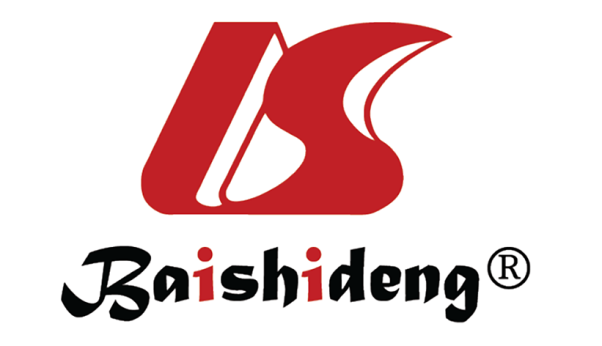 Published by Baishideng Publishing Group Inc7041 Koll Center Parkway, Suite 160, Pleasanton, CA 94566, USATelephone: +19253991568Email: bpgoffice@wjgnet.comHelp Desk: https://www.f6publishing.com/helpdeskhttps://www.wjgnet.com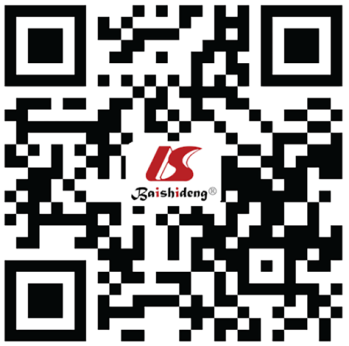 © 2023 Baishideng Publishing Group Inc. All rights reserved.VariablenOnline learning satisfactionDepressionNeurastheniaFearcompulsion-anxietyHypochondriaPositive coping styleNegative coping styleSexFemale12387.0 (2.0)0.2 (0.5)0.2 (0.6)0.5 (0.7)0.0 (0.0)0.0 (0.5)20.0 (11.0)7.0 (5.0)Male3427.0 (4.0)0.3 (0.7)0.2 (0.6)0.5 (0.7)0.0 (0.2)0.0 (0.0)19.0 (13.0)7.0 (6.0)Z value-0.56-2.90-0.09-3.56-1.86-1.71-1.56-1.01P value0.6060.00420.928<0.00120.0630.0880.1200.312Age (yr)17-2012197.0 (2.0)0.2 (0.7)0.2 (0.6)0.5 (0.5)0.0 (0.0)0.0 (0.0)19.0 (12.0)7.0 (5.0)21-293617.0 (3.0)0.3 (0.7)0.2 (0.6)0.5 (0.7)0.0 (0.0)0.0 (0.5)20.0 (11.0)7.0 (2.00)Z value-3.27-2.98-2.46-0.44-0.53-1.078-0.77-2.59P value< 0.00120.00320.01410.6600.6000.2810.4400.0101Currently roleVolunteers447.0 (3.0)0.3 (0.8)0.2 (0.8)0.5 (0.8)0.0 (0.2)0.0 (0.5)17.5 (12.5)7.5 (7.5)At home15367.0 (2.0)0.2 (0.7)0.2 (0.6)0.5 (0.5)0.0 (0.0)0.0 (0.0)19.0 (12.0)7.0 (5.0)Z value-0.62-1.66-0.17-0.03-1.92-1.57-0.05-0.84P value0.5380.0970.2420.9740.0550.1160.9610.399MajorMedicine1917.0 (3.0)0.3 (0.8)0.4 (0.8)0.5 (0.7)0.0 (0.2)0.0 (0.5)19.0 (11.0)7.0 (6.0)Art7997.0 (2.0)0.2 (0.5)0.2 (0.6)0.5 (0.7)0.0 (0.0)0.0 (0.0)19.0 (12.0)7.0 (6.0)Science5907.0 (2.0)0.2 (0.7)0.2 (0.6)0.5 (0.7)0.0 (0.0)0.0 (0.0)20.0 (10.0)6.0 (5.0)χ214.8014.4212.202.54-0.96-0.327.767.01P value< 0.0012< 0.00120.00220.2810.6170.8500.02110.0301Academic year1st7087.0 (2.0)0.2 (0.7)0.2 (0.6)0.5 (0.7)0.0 (0.0)0.0 (0.0)18.0 (12.0)6.0 (7.0)2nd3087.5 (3.0)0.2 (0.7)0.2 (0.6)0.5 (0.5)0.0 (0.0)0.0 (0.5)20.0 (13.0)7.0 (6.0)3rd4307.0 (2.0)0.2 (0.7)0.2 (0.6)0.5 (0.5)0.0 (0.0)0.0 (0.6)22.0 (10.3)7.0 (5.0)4th1347.0 (3.0)0.2 (0.7)0.2 (0.6)0.5 (0.8)0.0 (0.2)0.0 (0.5)19.5 (11.3)7.0 (6.0)χ213.48-0.491.840.372.3393.10436.6315.21P value0.00420.1810.6070.9460.5050.376< 0.00120.0022Family locationCountry8657.0 (2.0)0.2 (0.7)0.2 (0.6)0.5 (0.7)0.0 (0.6)0.0 (0.0)19.0 (11.5)7.0 (5.0)Town2927.0 (3.0)0.2 (0.7)0.2 (0.6)0.5 (0.7)0.0 (0.0)0.0 (0.4)20.0 (11.0)7.0 (5.0)City4237.0 (2.0)0.2 (0.7)0.2 (0.6)0.5 (0.5)0.0 (0.2)0.0 (0.0)20.0 (12.0)7.0 (6.0)χ210.244.731.750.384.420.10116.0510.77P value0.00620.0930.4170.8290.1100.951< 0.00120.005bNationalitiesEthnic minorities717.0 (2.0)0.2 (0.7)0.2 (0.6)0.5 (0.8)0.0 (0.0)0.0 (0.0)17.0 (11.0)7.0 (5.0)Han Chinese15097.0 (2.0)0.2 (0.7)0.2 (0.6)0.5 (0.5)0.0 (0.0)0.0 (0.0)20.0 (12.0)7.0 (6.0)Z value-0.95-0.74-0.86-0.49-0.32-1.03-0.90-0.47P value0.3420.4600.3890.6250.7490.3040.3670.639Whether student cadresYes currently7707.0 (2.0)0.2 (0.7)0.2 (0.6)0.5 (0.7)0.0 (0.0)0.0 (0.0)19.0 (11.0)7.0 (5.0)Used to be4367.0 (2.0)0.2 (0.7)0.2 (0.6)0.5 (0.7)0.0 (0.2)0.0 (0.0)20.0 (11.0)7.0 (6.0)No3747.0 (2.0)0.2 (0.7)0.2 (0.6)0.5 (0.5)0.0 (0.0)0.0 (0.0)20.0 (12.0)7.0 (5.0)χ21.285.201.304.466.493.416.623.21P value0.5280.0740.5210.1080.039a0.1810.037a0.201Monthly household income (Yuan)< 50009507.0 (2.0)0.2 (0.7)0.2 (0.6)0.5 (0.7)0.0 (0.0)0.0 (0.0)19.0 (12.0)7.0 (5.0)5000-100005237.0 (2.0)0.2 (0.5)0.2 (0.6)0.5 (0.7)0.0 (0.0)0.0 (0.0)20.0 (12.0)7.0 (6.0) 100001077.0 (2.0)0.3 (0.8)0.4 (0.6)0.7 (0.7)0.0 (0.2)0.0 (0.5)20.0 (13.0)8.0 (6.0)χ20.354.264.652.524.780.405.683.49P value0.8400.1190.0980.2840.0920.8190.0580.174Online statusNo network or not well465.5 (3.0)0.4 (1.2)0.4 (1.3)0.6 (0.7)0.0 (0.5)0.0 (0.1)16.0 (12.3)7.0 (7.5)Can not online learning at schedule164.0 (3.8)0.8 (0.7)1.0 (0.8)0.8 (0.8)0.1 (0.9)0.0 (0.5)17.0 (12.0)8.0 (6.5)Can online learning at schedule15187.0 (2.0)0.2 (0.7)0.2 (0.6)0.5 (0.5)0.0 (0.0)0.0 (0.0)20.0 (12.0)7.0 (5.0)χ249.8017.9229.136.9020.591.0910.570.93P value< 0.0012< 0.0012< 0.00120.0321< 0.00120.5790.00520.628Average time attention to epidemicAlmost all day1657.0 (3.5)0.0 (0.5)0.2 (0.6)0.7 (0.8)0.0 (0.0)0.0 (0.5)20.0 (11.5)7.0 (5.0)About 1-3 h or more2318.0 (3.0)0.2 (0.5)0.2 (0.6)0.7 (0.7)0.0 (0.0)0.0 (0.5)21.0 (11.0)6.0 (5.0)< 1 h11327.0 (2.0)0.2 (0.7)0.2 (0.6)0.5 (0.5)0.0 (0.0)0.0 (0.0)19.0 (12.0)7.0 (6.0)Not concerned525.0 (3.0)0.2 (0.8)0.2 (0.8)0.3 (0.5)0.0 (0.2)0.0 (0.0)14.5 (17.5)6.5 (6.8)χ243.392.231.0314.753.451.3722.510.73P value< 0.00120.5260.7940.00220.3270.713< 0.00120.866Whether regular scheduleNo4276.0 (3.0)0.5 (0.7)0.4 (0.6)0.7 (0.7)0.0 (0.2)0.0 (0.5)21.0 (12.0)7.0 (5.0)Yes11537.0 (2.5)0.0 (0.5)0.2 (0.4)0.5 (0.7)0.0 (0.0)0.0 (0.0)17.0 (9.0)7.0 (5.0)Z value-9.97-11.51-9.979-4.62-7.05-2.22-6.32-3.89P value< 0.0012< 0.0012< 0.0012< 0.0012< 0.00120.0271< 0.0012< 0.0012Whether bored at home for long timeYes6437.0 (3.0)0.3 (0.8)0.4 (0.8)0.7 (0.7)0.0 (0.2)0.0 (0.5)19.0 (9.0)7.0 (5.0)No9377.0 (2.0)0.0 (0.5)0.2 (0.4)0.5 (0.7)0.0 (0.0)0.0 (0.0)20.0 (12.0)7.0 (5.0)Z value-6.86-10.73-9.54-4.52-6.86-3.05-2.31-4.35P value< 0.0012< 0.0012<0.0012< 0.0012< 0.00120.00220.0211< 0.0012Mother's educationJunior secondary and below9757.0 (2.0)0.7 (0.7)0.2 (0.6)0.5 (0.7)0.0 (0.0)0.0 (0.0)19.0 (12.0)7.0 (5.0)High School3587.0 (3.0)0.7 (0.7)0.2 (0.6)0.5 (0.7)0.0 (0.0)0.0 (0.0)19.0 (12.0)7.0 (6.0)University and above2477.0 (2.0)0.7 (0.7)0.2 (0.6)0.5 (0.7)0.0 (0.0)0.0 (0.0)21.0 (13.0)7.0 (6.0)χ23.380.230.331.850.670.502.082.27P value0.1850.8900.8530.3960.7100.7790.3530.322Father's educationJunior secondary and below9637.0 (2.0)0.2 (0.7)0.2 (0.6)0.5 (0.5)0.0 (0.0)0.0 (0.0)19.0 (12.0)7.0 (5.0)High School3487.0 (2.0)0.2 (0.7)0.2 (0.6)0.5 (0.8)0.0 (0.0)0.0 (0.5)19.0 (12.0)7.0 (6.0)University and above2697.0 (2.0)0.2 (0.7)0.2 (0.6)0.5 (0.7)0.0 (0.1)0.0 (0.0)20.0 (12.5)7.0 (6.0)χ24.880.540.682.082.052.181.951.11P value0.0870.7630.7110.3543.3590.3370.3780.575Health conditionPoor (grade 1-3)284.5 (4.0)0.9 (1.3)0.9 (1.4)0.7 (0.8)0.2 (0.6)0.0 (0.5)14.0 (11.5)8.5 (6.5)General (grade 4-6)2396.0 (2.0)0.5 (0.7)0.6 (0.6)0.7 (0.7)0.0 (0.2)0.0 (0.5)17.0 (10.0)8.0 (6.0)Good (grade 7-10)13137.0 (2.0)0.2 (0.5)0.2 (0.4)0.5 (0.7)0.0 (0.0)0.0 (0.0)20.0 (12.0)6.0 (5.0)χ2168.63113.2291.4020.5197.7521.0524.5621.62P value< 0.0012< 0.0012< 0.0012< 0.0012< 0.0012< 0.0012< 0.0012< 0.0012Exercise intensityWeak (grade 1-3)2725.0 (3.0)0.5 (0.7)0.4 (0.6)0.7 (0.7)0.0 (0.2)0.0 (0.5)17.5 (10.0)8.0 (6.0)General (grade 4-6)7027.0 (3.0)0.2 (0.7)0.2 (0.6)0.5 (0.7)0.0 (0.0)0.0 (0.0)19.0 (11.3)7.0 (6.0)Strong (7-10)6068.0 (2.0)0.0 (0.3)0.2 (0.4)0.5 (0.7)0.0 (0.0)0.0 (0.0)21.0 (12.0)6.0 (6.0)χ2382.38129.7391.3721.3843.2417.2517.1322.50P value< 0.0012< 0.0012< 0.0012< 0.0012< 0.0012< 0.0012< 0.0012< 0.0012Factors12345678910111213141516Online learning satisfaction-Depression-0.3073-Neurasthenia-0.24530.6243-Fear0.09130.38130.5753-compulsion-anxiety0.19330.53130.49030.3013-Hypochondria-0.07520.27130.39730.46330.2893-Positive coping style0.1223-0.0852-0.08930.0571-0.1043-0.001-negative coping style-0.08930.27430.26430.22030.21230.16230.3633-age-0.09330.06920.0540.0300.0050.0430.0230.036-Father's education0.05510.005-0.018-0.0240.024-0.0130.0310.026-0.0571-Online status0.1713-0.09930.1183-0.0440.1113-0.0170.0802-0.020-0.018-0.019-Exercise intensity0.5373-0.3053-0.2643-0.1193-0.1693-0.09730.1113-0.1133-0.18430.0440.0732-Health condition0.4183-0.3513-0.2983-0.1663-0.2903-0.18230.1013-0.1613-0.18030.0200.09630.4623-Average time attention to epidemic-0.13230.035-0.005-0.08830.023-0.029-0.09430.0100.019-0.016-0.022-0.1443-0.1383-Whether regular schedule0.2513-0.2903-0.2513-0.1163-0.1773-0.05610.1593-0.0983-0.0440.06010.10530.28430.2243-0.030-Whether bored at home for long time0.1733-0.2703-0.2043-0.1143-0.1733-0.07720.0581-0.1103-0.0531-0.0130.09130.12130.1043-0.0160.1833-VariableUnstandardized coefficientsUnstandardized coefficientsStandardized coefficients betat valueP valueVariableBStd. ErrorStandardized coefficients betat valueP valueCan online learning at schedule (reference)Can not online learning at schedule-2.4900.394-0.129-6.327< 0.001No network or not well-0.9810.236-0.085-4.156< 0.001Exercise intensity0.3340.0200.40116.860< 0.001Health condition0.1660.0250.1586.671< 0.001Whether regular scheduleNo (reference)Yes0.2660.0940.0612.8280.005Average time attention to epidemic< 1 h (reference)Not concerned-0.8890.223-0.082-3.989< 0.001Whether bored at home for long timeYes (reference)No0.3430.0820.0874.199< 0.001VariableUnstandardized coefficientsUnstandardized coefficientsStandardized coefficients betat valueP valueVariableBStd. ErrorStandardized coefficients betat valueP valueDepression-0.7760.134-0.199-5.807< 0.001Neurasthenia-0.6540.151-0.163-4.334< 0.001Fear0.3370.1110.0873.0310.002VariableUnstandardized coefficientsUnstandardized coefficientsUnstandardized coefficientst valueP valueVariableBStd. ErrorUnstandardized coefficientst valueP valuePositive coping style0.0400.0060.1726.383< 0.001negative coping style-0.0610.012-0.140-5.183< 0.001